         SĒDES PROTOKOLS          Rēzeknē2017.gada 3.maijā									Nr.11Sēde sasaukta plkst.10.00Sēde atklāta plkst.10.00Sēdi vada Rēzeknes novada domes priekšsēdētājs Monvīds ŠvarcsSēdi protokolē Rēzeknes novada pašvaldības Juridiskās un lietvedības nodaļas vadītājas p.i. Iveta LadnāSēdē piedalāsRēzeknes novada domes deputāti: Aivars Buharins, Vilis Deksnis, Vinera Dimpere, Pēteris Karacejevs, Igors Kolosovs, Anita Ludborža, Jānis Macāns, Kaspars Melnis, Guntis Rasims, Juris Runčs, Pēteris Stanka, Rita Žurzdina Rēzeknes novada domes priekšsēdētāja vietniece Elvīra PizāneRēzeknes novada pašvaldības izpilddirektors Jānis TroškaRēzeknes novada pašvaldības Juridiskās un lietvedības nodaļas juriste Sandra FrančenkoRēzeknes novada pašvaldības Attīstības plānošanas nodaļas vadītāja Anna JaudzemaRēzeknes novada pašvaldības Zemes pārvaldības dienesta vecākā zemes lietu speciāliste Marta VizuleRēzeknes novada pašvaldības Zemes pārvaldības dienesta speciāliste zemes nomas jautājumos Anita BringuleRēzeknes novada pašvaldības Sociālā dienesta vadītāja Silvija StrankaleLaikraksta “Rēzeknes Vēstis” žurnāliste Aleksandra ElksnePraktikants Armands ŪzuliņšSēdē nepiedalās Rēzeknes novada domes deputāti: Tatjana Kubecka, Natālija Stafecka, Staņislavs Šķesters – pamatdarbāDarba kārtībāPar vienošanās slēgšanu LEADER programmas ietvaros Par projekta vadītāja un projekta koordinatoru amata vietu apstiprināšanu Rēzeknes novada pašvaldības Sociālajā dienestā Par nekustamā īpašuma Rāznas ielā 38, Kaunatas pagastā, Rēzeknes novadā, telpu nomas skaistumkopšanas pakalpojuma sniegšanai izsoli Par nekustamā īpašuma (..) Nautrēnu pagastā nodošanu atsavināšanai A.R. un L.I. Par nekustamā īpašuma (..) Ozolmuižas pagastā nodošanu atsavināšanai G.R. un A.R. Par nekustamā īpašuma (..) Maltas pagastā nosacītās cenas apstiprināšanu Par dzīvokļa īpašuma (..) Pušas pagastā nosacītās cenas apstiprināšanu Par nekustamā īpašuma (..) Kantinieku pagastā nosacītās cenas apstiprināšanu Par nekustamā īpašuma (..) Sakstagala pagastā nosacītās cenas apstiprināšanu Par nekustamā īpašuma (..) Sakstagala pagastā nosacītās cenas apstiprināšanu Par nekustamā īpašuma (..) Kantinieku pagastā atsavināšanas izbeigšanu Par Feimaņu ezera zivju tīklu limitu sadali pašpatēriņa zvejai 2017.gadam Par Pujatu ezera zivju tīklu limitu sadali pašpatēriņa zvejai 2017.gadamPar Rāznas ezera zivju tīklu limitu sadali pašpatēriņa zvejai 2017.gadam Par Sedzera ezera zivju tīklu limitu sadali pašpatēriņa zvejai 2017.gadam Par Sološnieku ezera zivju tīklu limitu sadali pašpatēriņa zvejai 2017.gadam Par pašvaldībai piekritīgās zemes vienības ar kadastra apzīmējumu (..) sadali Audriņu pagastā Par zemes ierīcības projekta apstiprināšanu nekustamajiem īpašumiem (..) un (..) Lūznavas pagastā  Par 2009.gada 26.jūnija Lauku apvidus zemes nomas līguma Nr.104 izbeigšanu ar A.A. Sakstagala pagastā Par grozījumiem 2009.gada 26.jūnija zemes nomas līgumā Nr.93. ar A.K. Sakstagala pagastā Par medību tiesību nodošanu mednieku biedrībai “Feimanieši” Feimaņu pagastā Par grozījumiem 2013.gada 4.jūlija līgumā Nr.8.18/906 par medību tiesību nodošanu mednieku biedrībai „DRAUGS 1” Mākoņkalna pagastā Par dzīvojamās telpas īres līguma noslēgšanu ar V.Ž. Maltas pagastā Par dzīvojamās telpas īres līguma noslēgšanu ar I.A. Stoļerovas pagastā Par dzīvojamās telpas īres līguma noslēgšanu ar A.S. Strūžānu pagastā Par dzīvojamās telpas īres līguma pārslēgšanu ar V.D. Feimaņu pagastāPar īrētās dzīvojamās telpas apmaiņu pret citu īrējamu dzīvojamo telpu J.G. Stružānu pagastā Par dzīvojamās telpas īres līguma izbeigšanu ar A.B. Pušas pagastā Par sociālā dzīvokļa izīrēšanu V.B. Strūžānu pagastā Par sociālā dzīvokļa īres līguma atjaunošanuPar pārvietojamās dzīvojamās mājas (vagoniņa) iegādi Par sadarbību servisa objektu izbūvē Par izsludinātās Rēzeknes novada domes sēdes darba kārtības apstiprināšanu(Ziņo M.Švarcs)Izskatījusi Rēzeknes novada domes priekšsēdētāja Monvīda Švarca priekšlikumu par izsludinātās Rēzeknes novada domes sēdes darba kārtības apstiprināšanu, pamatojoties uz likuma “Par pašvaldībām” 29., 31.pantu un 32.panta pirmo daļu, Rēzeknes novada dome, balsojot “par” – 14 (Aivars Buharins, Vilis Deksnis, Vinera Dimpere, Pēteris Karacejevs, Igors Kolosovs, Anita Ludborža, Elvīra Pizāne, Jānis Macāns, Kaspars Melnis, Guntis Rasims, Juris Runčs, Pēteris Stanka, Monvīds Švarcs,  Rita Žurzdina), “pret” - nav, “atturas” – nav, nolemj:apstiprināt izsludināto Rēzeknes novada domes 2017.gada 3.maija sēdes darba kārtību (1.–32.jautājums).Domes sēdē apstiprināšanai iesniegtie lēmumu projekti§Par vienošanās slēgšanu LEADER programmas ietvaros (Ziņo A.Jaudzema)Pamatojoties uz likuma “Par pašvaldībām” 41.panta pirmās daļas 4.punktu, Ministru kabineta 2015.gada 13.oktobra noteikumiem Nr.590 “Valsts un Eiropas Savienības atbalsta piešķiršanas kārtība lauku attīstībai apakšpasākumā “Darbību īstenošana saskaņā ar sabiedrības virzītas vietējās attīstības stratēģiju”, Ministru kabineta 2014.gada 30.septembra noteikumiem Nr.598 “Noteikumi par valsts un Eiropas Savienības atbalsta piešķiršanu, administrēšanu un uzraudzību lauku un zivsaimniecības attīstībai 2014.–2020.gada plānošanas periodā”, ņemot vērā Teritorijas attīstības, plānošanas, tautsaimniecības, vides un infrastruktūras jautājumu pastāvīgās komitejas 2017.gada 27.aprīļa priekšlikumu, Rēzeknes novada dome, balsojot “par” – 14 (Aivars Buharins, Vilis Deksnis, Vinera Dimpere, Pēteris Karacejevs, Igors Kolosovs, Anita Ludborža, Elvīra Pizāne, Jānis Macāns, Kaspars Melnis, Guntis Rasims, Juris Runčs, Pēteris Stanka, Monvīds Švarcs,  Rita Žurzdina), “pret” - nav, “atturas” – nav, nolemj:noteikt, ka biedrības „Rēzeknes rajona kopienu partnerība” darbības teritorijas sabiedrības virzītas vietējās attīstības stratēģijas (2015. – 2020.gadam) projektiem Latvijas Lauku attīstības programmas 2014.-2020.gadam pasākuma „Atbalsts LEADER vietējai attīstībai (sabiedrības virzīta vietējā attīstība)” apakšpasākuma „Darbību īstenošana saskaņā ar SVVA stratēģiju” ietvaros vienošanās par Rēzeknes novada pašvaldības nekustamo īpašumu objektu – zemes vai telpu - nodošanu teritorijas labiekārtošanai vai pamatlīdzekļu novietošanai vai uzglabāšanai slēdz attiecīgās Rēzeknes novada pašvaldības pagasta pārvaldes vadītājs, kuras teritorijā atrodas attiecīgais nekustamā īpašuma objekts.§Par projekta vadītāja un projekta koordinatoru amata vietu apstiprināšanu Rēzeknes novada pašvaldības Sociālajā dienestā (Ziņo S.Strankale)Pamatojoties uz likuma „Par pašvaldībām” 21.panta pirmās daļas 13.punktu, Ministru kabineta 2016.gada 17.maija noteikumu Nr.310 “Darbības programmas “Izaugsme un nodarbinātība” 9.2.4. specifiskā atbalsta mērķa “Uzlabot pieejamību veselības veicināšanas un slimību profilakses pakalpojumiem, jo īpaši nabadzības un sociālās atstumtības riskam pakļautajiem iedzīvotājiem” 9.2.4.2.pasākuma “Pasākumi vietējās sabiedrības veselības veicināšanai un slimību profilaksei” 20.1. un 50.1.apakšpunktu un ņemot vērā Sociālo un veselības aizsardzības jautājumu pastāvīgās komitejas 2017.gada 27.aprīļa priekšlikumu, Rēzeknes novada dome, balsojot “par” – 14 (Aivars Buharins, Vilis Deksnis, Vinera Dimpere, Pēteris Karacejevs, Igors Kolosovs, Anita Ludborža, Elvīra Pizāne, Jānis Macāns, Kaspars Melnis, Guntis Rasims, Juris Runčs, Pēteris Stanka, Monvīds Švarcs,  Rita Žurzdina), “pret” - nav, “atturas” – nav, nolemj:apstiprināt Sociālā dienesta štatu sarakstā štata vienības – projekta vadītājs un projekta koordinatori, sākot ar 2017.gada maiju uz projekta “Dzīvo veselīgi Rēzeknes novadā!” Nr.9.2.4.2/16/I/027 īstenošanas laiku.Projekta vadītāja amata algas nodrošināšanai izmantot projekta "Dzīvo veselīgi Rēzeknes novadā!” Nr.9.2.4.2/16/I/027 līdzekļus, projekta koordinatoriem - novada pašvaldības līdzekļus.§Par nekustamā īpašuma Rāznas ielā 38, Kaunatas pagastā, Rēzeknes novadā, telpu nomas skaistumkopšanas pakalpojuma sniegšanai izsoli (Ziņo S.Frančenko)Pamatojoties uz likuma „Par pašvaldībām” 14.panta otrās daļas 3.punktu, 27.panta pirmās daļas 27.punktu, likuma „Par valsts un pašvaldības finanšu līdzekļu un mantas izšķērdēšanas novēršanu” 6.1pantu, Ministru kabineta 2010.gada 8.jūnija noteikumu Nr.515 „Noteikumi par valsts un pašvaldību mantas iznomāšanas kārtību, nomas maksas noteikšanas metodiku un nomas līguma tipveida nosacījumiem” 7.punktu, 11.punktu, 12.punktu, 14.punktu, 22.punktu un 34.punktu, ņemot vērā Finanšu pastāvīgās komitejas 2017.gada 27.aprīļa priekšlikumu, Rēzeknes novada dome, balsojot “par” – 14 (Aivars Buharins, Vilis Deksnis, Vinera Dimpere, Pēteris Karacejevs, Igors Kolosovs, Anita Ludborža, Elvīra Pizāne, Jānis Macāns, Kaspars Melnis, Guntis Rasims, Juris Runčs, Pēteris Stanka, Monvīds Švarcs,  Rita Žurzdina), “pret” - nav, “atturas” – nav, nolemj:nodot nomā Rēzeknes novada pašvaldībai piederošo nekustamā īpašuma Rāznas ielā 38, Kaunatas pagastā, Rēzeknes novadā telpas 10,3 m2 kopplatībā ar kadastra apzīmējumu 7862 005 0303 skaistumkopšanas pakalpojuma sniegšanai, rīkojot nekustamā īpašuma nomas tiesību izsoli.Izveidot komisiju izsoles procedūras veikšanai šādā sastāvā:komisijas priekšsēdētājs -	Sergejs Bašmakovs, Rēzeknes novada Kaunatas pagasta pārvaldes vadītājs;komisijas locekles: Janīna Kairiša - Rēzeknes novada Kaunatas pagasta pārvaldes lietvede;Antonija Gaveika - Rēzeknes novada Kaunatas pagasta pārvaldes ekonomiste.Apstiprināt nomas maksas nosacīto cenu (izsoles sākumcenu) – 1,07 EUR/m2 mēnesī (bez PVN).Apstiprināt publicējamo informāciju par nomā nododamo telpu 10,3 m2 platībā ar kadastra apzīmējumu 7862 005 0303, kas atrodas Rāznas ielā 38, Kaunatas pagastā, Rēzeknes novadā (publicējamā informācija pievienota).Apstiprināt pašvaldības nekustamā īpašuma – telpas, kas atrodas Rāznas ielā 38, Kaunatas pagastā, Rēzeknes novadā, nomas tiesību izsoles norises kārtību (izsoles norises kārtība pievienota).Komisijai organizēt telpas nomas tiesību izsoli saskaņā ar ārējiem normatīvajiem aktiem, kas regulē pašvaldības mantas nomas tiesību izsoli, un Rēzeknes novada domes apstiprināto pašvaldības nekustamā īpašuma – telpas, kas atrodas Rāznas ielā 38, Kaunatas pagastā, Rēzeknes novadā, nomas tiesību izsoles norises kārtību.Komisijai nodrošināt informācijas par nomas objektu publicēšanu pašvaldības mājas lapā internetā un izvietošanu publiski pieejamā vietā, pagasta pārvaldes telpās un informācijas sniegšanas vietās atbilstoši ārējiem normatīvajiem aktiem, kas regulē pašvaldības mantas nomas tiesību izsoli. Komisijai iesniegt apstiprināšanai Rēzeknes novada pašvaldībai telpas nomas tiesību izsoli rezultātus vai pieņemt lēmumu par telpas nomas tiesību izsoli atzīšanu par nenotikušu.§Par nekustamā īpašuma (..) Nautrēnu pagastā nodošanu atsavināšanai A.R. un L.I. (Ziņo I.Ladnā)Izskatījusi A.R. un L.I. 2016.gada 25. janvāra atsavināšanas ierosinājumu, pamatojoties uz likuma “Par pašvaldībām” 21.panta pirmās daļas 17. un 27.punktu, 37.panta sesto daļu, 41.panta pirmās daļas 3. un 4.punktu, Publiskas personas mantas atsavināšanas likuma 4.panta ceturtās daļas 8.punktu, ņemot vērā Finanšu pastāvīgās komitejas 2017.gada 27.aprīļa priekšlikumu, Rēzeknes novada dome, balsojot “par” – 14 (Aivars Buharins, Vilis Deksnis, Vinera Dimpere, Pēteris Karacejevs, Igors Kolosovs, Anita Ludborža, Elvīra Pizāne, Jānis Macāns, Kaspars Melnis, Guntis Rasims, Juris Runčs, Pēteris Stanka, Monvīds Švarcs,  Rita Žurzdina), “pret” - nav, “atturas” – nav, nolemj:pieņemt lēmumu par nekustamā īpašuma (..), kas atrodas Nautrēnu pagastā, Rēzeknes novadā, kadastra Nr.(..), nodošanu atsavināšanai A.R. un L.I. (lēmums pievienots).Izveidot nekustamā īpašuma (..), kas atrodas Nautrēnu pagastā, Rēzeknes novadā, kadastra Nr.(..), nosacītās cenas noteikšanai novērtēšanas komisiju šādā sastāvā:komisijas priekšsēdētāja – Līvija Plavinska, Nautrēnu pagasta pārvaldes vadītāja;komisijas locekles:	Anna Kūkoja, Zemes pārvaldības dienesta zemes lietu speciāliste;Sarmīte Boļše, Nautrēnu pagasta pārvaldes galvenā grāmatvede.Uzdot nekustamā īpašuma (..), kas atrodas Nautrēnu pagastā, Rēzeknes novadā, kadastra Nr.(..), novērtēšanas komisijai iesniegt nosacīto cenu apstiprināšanai Rēzeknes novada domei.§Par nekustamā īpašuma (..) Ozolmuižas pagastā nodošanu atsavināšanai G.R. un A.R. (Ziņo I.Ladnā)Izskatījusi G.R. 2016.gada 16.maija un A.R. pilnvarotās personas G.R. 2016.gada 16.maija atsavināšanas ierosinājumus, pamatojoties uz likuma “Par pašvaldībām” 21.panta pirmās daļas 17. un 27.punktu, 37.panta sesto daļu, 41.panta pirmās daļas 3. un 4.punktu, Publiskas personas mantas atsavināšanas likuma 8.panta otro un trešo daļu, ņemot vērā Finanšu pastāvīgās komitejas 2017.gada 27.aprīļa priekšlikumu, Rēzeknes novada dome, balsojot “par” – 14 (Aivars Buharins, Vilis Deksnis, Vinera Dimpere, Pēteris Karacejevs, Igors Kolosovs, Anita Ludborža, Elvīra Pizāne, Jānis Macāns, Kaspars Melnis, Guntis Rasims, Juris Runčs, Pēteris Stanka, Monvīds Švarcs,  Rita Žurzdina), “pret” - nav, “atturas” – nav, nolemj:pieņemt lēmumu par nekustamā īpašuma (..), kas atrodas Ozolmuižas pagastā, Rēzeknes novadā, kadastra Nr.(..), nodošanu atsavināšanai (lēmums pievienots).Izveidot nekustamā īpašuma (..), kas atrodas Ozolmuižas pagastā, Rēzeknes novadā, kadastra Nr.(..), nosacītās cenas noteikšanai novērtēšanas komisiju šādā sastāvā:  komisijas priekšsēdētāja – Marija Petrovska, Ozolmuižas pagasta pārvaldes galvenā grāmatvede;  komisijas locekles:	Olga Ostrovska, Ozolmuižas pagasta pārvaldes kasiere;		Jana Jakušina, Zemes pārvaldības dienesta zemes lietu speciāliste.Uzdot nekustamā īpašuma (..), kas atrodas Ozolmuižas pagastā, Rēzeknes novadā, kadastra Nr.(..), novērtēšanas komisijai iesniegt nosacīto cenu apstiprināšanai Rēzeknes novada domei.§Par nekustamā īpašuma (..) Maltas pagastā nosacītās cenas apstiprināšanu (Ziņo I.Ladnā)Pamatojoties uz likuma “Par pašvaldībām” 21.panta pirmās daļas 17. un 27.punktu, 41.panta pirmās daļas 4.punktu, Publiskas personas mantas atsavināšanas likuma 8.panta trešo daļu, 36.panta trešo daļu, Rēzeknes novada pašvaldības 2012.gada 1.marta noteikumu Nr.6 “Kārtība, kādā notiek pašvaldības nekustamā īpašuma atsavināšanas process un atsavināšanas rezultātā iegūto līdzekļu izlietošana Rēzeknes novada pašvaldībā” 25.1.apakšpunktu, 27.punktu, 28.1.apakšpunktu, ņemot vērā Rēzeknes novada domes 2017.gada 2.marta lēmumu (protokols Nr.6, 14.§), A.A. 2017.gada 26.aprīļa iesniegumu, nekustamā īpašuma novērtēšanas komisijas 2017.gada 27.aprīļa lēmumu, Finanšu pastāvīgās komitejas 2017.gada 27.aprīļa priekšlikumu, Rēzeknes novada dome, balsojot “par” – 14 (Aivars Buharins, Vilis Deksnis, Vinera Dimpere, Pēteris Karacejevs, Igors Kolosovs, Anita Ludborža, Elvīra Pizāne, Jānis Macāns, Kaspars Melnis, Guntis Rasims, Juris Runčs, Pēteris Stanka, Monvīds Švarcs,  Rita Žurzdina), “pret” - nav, “atturas” – nav, nolemj:apstiprināt nekustamā īpašuma (..), kas atrodas Maltas pagastā, Rēzeknes novadā, kadastra Nr.(..), nosacīto cenu 14 821,02 euro (četrpadsmit tūkstoši astoņi simti divdesmit viens euro 02 centi).Pārdot A.A., personas kods: (..), dzīvo: (..), nekustamo īpašumu (..), kas atrodas Maltas pagastā, Rēzeknes novadā, kadastra Nr.(..), par brīvu cenu, kas ir vienāda ar nosacīto cenu, t. i., 14 821,02 euro (četrpadsmit tūkstoši astoņi simti divdesmit viens euro 02 cents).Noteikt pirmo iemaksu 10 procentu apmērā no nekustamā īpašuma nosacītās cenas, t.i.,  482,10 euro (viens tūkstotis četri simti astoņdesmit divi euro 10 centi).Noteikt pirmās iemaksas samaksas termiņu līdz 2017.gada 26.maijam.Uzdot Maltas pagasta pārvaldei trīs darba dienu laikā no pirmās iemaksas samaksas dienas paziņot Juridiskajai un lietvedības nodaļai par pirmās iemaksas samaksu.Uzdot Rēzeknes novada domes priekšsēdētāja vietniecei Elvīrai Pizānei noslēgt nomaksas pirkuma līgumu ar A.A. viena mēneša laikā no pirmās iemaksas samaksas dienas.Noteikt triju gadu nomaksas termiņu no nomaksas pirkuma līguma noslēgšanas dienas.Noteikt, ka par atlikto maksājumu A.A. maksā sešus procentus gadā no vēl nesamaksātās pirkuma maksas daļas un par pirkuma līgumā noteikto maksājumu termiņu kavējumiem nokavējuma procentus 0,1 procenta apmērā no kavētās maksājuma summas par katru kavējuma dienu.Pamatojoties uz Rēzeknes novada domes 2017.gada 2.marta lēmuma (protokols Nr.6, 14.§), 2.punktu, 2017.gada 31.martā A.A. iemaksāja Maltas pagasta pārvaldes, reģistrācijas Nr.90000048449, norēķinu kontā Nr.LV03HABA0551031900644, AS “Swedbank”, 215,00 euro (divi simti piecpadsmit euro 00 centu).Ieskaitīt atlikušo pirkuma maksas daļu 13 123,92 euro (trīspadsmit tūkstoši viens simti divdesmit trīs euro 92 centi) Maltas pagasta pārvaldes, reģistrācijas Nr.90000048449, norēķinu kontā Nr.LV03HABA0551031900644, AS “Swedbank”.Samazināt Maltas pagasta pārvaldei attiecīgajā gadā plānoto transfertu no pašvaldības budžeta 10 procentu apmērā, noapaļojot pilnos skaitļos, no nekustamā īpašuma nosacītās cenas, koriģējot transfertu, izdarot kārtējos budžeta grozījumus.Noteikt, ka no transferta samazināšanas iegūtie līdzekļi, izņemot izdevumus, kas Maltas pagasta pārvaldei radās, veicot nekustamā īpašuma novērtēšanu, ir izlietojami Maltas pagasta teritorijā esošo pašvaldības nekustamo īpašumu kadastrālajai uzmērīšanai un ierakstīšanai zemesgrāmatā.§Par dzīvokļa īpašuma (..), Pušas pagastā, nosacītās cenas apstiprināšanu (Ziņo I.Ladnā)Pamatojoties uz likuma “Par pašvaldībām” 21.panta pirmās daļas 17. un 27.punktu, 41.panta pirmās daļas 4.punktu, Publiskas personas mantas atsavināšanas likuma 8.panta trešo daļu, 36.panta trešo daļu, Rēzeknes novada pašvaldības 2012.gada 1.marta noteikumu Nr.6 “Kārtība, kādā notiek pašvaldības nekustamā īpašuma atsavināšanas process un atsavināšanas rezultātā iegūto līdzekļu izlietošana Rēzeknes novada pašvaldībā” 25.1.apakšpunktu, 27.punktu, 28.1.apakšpunktu, ņemot vērā Rēzeknes novada domes 2017.gada 2.marta lēmumu (protokols Nr.6, 10.§), K.Z. 2017.gada 26.aprīļa iesniegumu, nekustamā īpašuma novērtēšanas komisijas 2017.gada 26.aprīļa lēmumu, Finanšu pastāvīgās komitejas 2017.gada 27.aprīļa priekšlikumu, Rēzeknes novada dome, balsojot “par” – 14 (Aivars Buharins, Vilis Deksnis, Vinera Dimpere, Pēteris Karacejevs, Igors Kolosovs, Anita Ludborža, Elvīra Pizāne, Jānis Macāns, Kaspars Melnis, Guntis Rasims, Juris Runčs, Pēteris Stanka, Monvīds Švarcs,  Rita Žurzdina), “pret” - nav, “atturas” – nav, nolemj:apstiprināt dzīvokļa īpašuma (..), kas atrodas Pušas pagastā, Rēzeknes novadā, kadastra Nr.(..), nosacīto cenu 1 516,93 euro (viens tūkstotis pieci simti sešpadsmit euro 93 centi).Pārdot K.Z., personas kods (..), dzīvo: (..), dzīvokļa īpašumu (..), kas atrodas Pušas pagastā, Rēzeknes novadā, kadastra Nr.(..), par brīvu cenu, kas ir vienāda ar nosacīto cenu, t. i., 1 516,93 euro (viens tūkstotis pieci simti sešpadsmit euro 93 centi).Noteikt pirkuma maksas samaksas termiņu līdz 2017.gada 27.augustam.Uzdot Pušas pagasta pārvaldei trīs darba dienu laikā no pirkuma maksas samaksas dienas paziņot Juridiskajai un lietvedības nodaļai par pirkuma maksas samaksu.Uzdot Rēzeknes novada domes priekšsēdētāja vietniecei Elvīrai Pizānei noslēgt pirkuma līgumu ar K.Z. viena mēneša laikā no pirkuma maksas samaksas dienas.Pamatojoties uz Rēzeknes novada domes 2017.gada 2.marta lēmuma (protokols Nr.6, 10.§), 2.punktu, 2017.gada 29.martā K.Z. iemaksāja Maltas pagasta pārvaldes, reģistrācijas Nr.90000048449, norēķinu kontā Nr.LV03HABA0551031900644, AS Swedbank”, 215,00 euro (divi simti piecpadsmit euro 00 centu).Ieskaitīt atlikušo pirkuma maksas daļu 1 301,93 euro (viens tūkstotis trīs simti viens euro 93 centi) Maltas pagasta pārvaldes, reģistrācijas Nr.90000048449, norēķinu kontā Nr.LV03HABA0551031900644, AS “Swedbank”.Samazināt Maltas pagasta pārvaldei attiecīgajā gadā plānoto transfertu no pašvaldības budžeta 10 procentu apmērā, noapaļojot pilnos skaitļos, no nekustamā īpašuma nosacītās cenas, koriģējot transfertu, izdarot kārtējos budžeta grozījumus.Noteikt, ka no transferta samazināšanas iegūtie līdzekļi, izņemot izdevumus, kas Maltas pagasta pārvaldei radās, veicot nekustamā īpašuma novērtēšanu, ir izlietojami Maltas pagasta pārvaldes struktūrvienības –“Pušas pagasta pārvalde” pagasta teritorijā esošo pašvaldības nekustamo īpašumu kadastrālajai uzmērīšanai un ierakstīšanai zemesgrāmatā.§Par nekustamā īpašuma (..) Kantinieku pagastā nosacītās cenas apstiprināšanu (Ziņo I.Ladnā)Pamatojoties uz likuma “Par pašvaldībām” 21.panta pirmās daļas 17. un 27.punktu, 41.panta pirmās daļas 4.punktu, Publiskas personas mantas atsavināšanas likuma 8.panta trešo daļu, 36.panta trešo daļu, Rēzeknes novada pašvaldības 2012.gada 1.marta noteikumu Nr.6 “Kārtība, kādā notiek pašvaldības nekustamā īpašuma atsavināšanas process un atsavināšanas rezultātā iegūto līdzekļu izlietošana Rēzeknes novada pašvaldībā” 25.1.apakšpunktu, 27.punktu, 28.1.apakšpunktu, ņemot vērā Rēzeknes novada domes 2017.gada 2.februāra lēmumu (protokols Nr.4, 3.§), S.T. pilnvarotās personas A.O. 2014.gada 12.maija iesniegumu, nekustamā īpašuma novērtēšanas komisijas 2017.gada 15.marta lēmumu, Finanšu pastāvīgās komitejas 2017.gada 27.aprīļa priekšlikumu, Rēzeknes novada dome, balsojot “par” – 14 (Aivars Buharins, Vilis Deksnis, Vinera Dimpere, Pēteris Karacejevs, Igors Kolosovs, Anita Ludborža, Elvīra Pizāne, Jānis Macāns, Kaspars Melnis, Guntis Rasims, Juris Runčs, Pēteris Stanka, Monvīds Švarcs,  Rita Žurzdina), “pret” - nav, “atturas” – nav, nolemj:apstiprināt nekustamā īpašuma (..), kas atrodas Kantinieku pagastā, Rēzeknes novadā, kadastra Nr.(..), nosacīto cenu 9 319,14 euro (deviņi tūkstoši trīs simti deviņpadsmit euro 14 centi).Pārdot S.T., personas kods (..), dzīvo: (..), nekustamo īpašumu (..), kas atrodas Kantinieku pagastā, Rēzeknes novadā, kadastra Nr. (..), par brīvu cenu, kas ir vienāda ar nosacīto cenu, t. i., 8985,89 euro (astoņi tūkstoši deviņi simti astoņdesmit pieci euro 89 centi).Noteikt pirkuma maksas samaksas termiņu līdz 2017.gada 27.augustam. Uzdot Sakstagala pagasta pārvaldei trīs darba dienu laikā no pirkuma maksas samaksas dienas paziņot Juridiskajai un lietvedības nodaļai par pirkuma maksas samaksu.Uzdot Rēzeknes novada domes priekšsēdētāja vietniecei Elvīrai Pizānei noslēgt pirkuma līgumu ar S.T. viena mēneša laikā no pirkuma maksas samaksas dienas.Pamatojoties uz Rēzeknes novada domes 2017.gada 2.februāra lēmuma (protokols Nr.4, 3.§) 2.punktu, 2017.gada 28.februārī S.T. iemaksāja Sakstagala pagasta pārvaldes, reģistrācijas Nr. 90000025376, norēķinu kontā Nr.LV22UNLA005001972637, AS “SEB Banka”, 215,00 euro (divi simti piecpadsmit euro 00 centu).Ieskaitīt atlikušo pirkuma maksas daļu 9 104,14 euro (deviņi tūkstoši viens simti četri euro 14 centi) Sakstagala pagasta pārvaldes, reģistrācijas Nr.90000025376, norēķinu kontā Nr.LV22UNLA005001972637, AS “SEB Banka”.Samazināt Sakstagala pagasta pārvaldei attiecīgajā gadā plānoto transfertu no pašvaldības budžeta 10 procentu apmērā, noapaļojot pilnos skaitļos, no nekustamā īpašuma nosacītās cenas, koriģējot transfertu, izdarot kārtējos budžeta grozījumus.Noteikt, ka no transferta samazināšanas iegūtie līdzekļi, izņemot izdevumus, kas Sakstagala pagasta pārvaldei radās, veicot nekustamā īpašuma novērtēšanu, ir izlietojami Sakstagala pagasta teritorijā esošo pašvaldības nekustamo īpašumu kadastrālajai uzmērīšanai un ierakstīšanai zemesgrāmatā.§Par nekustamā īpašuma (..) Sakstagala pagastā nosacītās cenas apstiprināšanu (Ziņo I.Ladnā)Pamatojoties uz likuma “Par pašvaldībām” 21.panta pirmās daļas 17. un 27.punktu, 41.panta pirmās daļas 4.punktu, Publiskas personas mantas atsavināšanas likuma 8.panta trešo daļu, 36.panta trešo daļu, Rēzeknes novada pašvaldības 2012.gada 1.marta noteikumu Nr.6 “Kārtība, kādā notiek pašvaldības nekustamā īpašuma atsavināšanas process un atsavināšanas rezultātā iegūto līdzekļu izlietošana Rēzeknes novada pašvaldībā” 25.1.apakšpunktu, 27.punktu, 28.1.apakšpunktu, ņemot vērā Rēzeknes novada domes 2016.gada 6.oktobra lēmumu (protokols Nr.23, 8.§), N.S. 2016.gada 13.aprīļa iesniegumu, nekustamā īpašuma novērtēšanas komisijas 2016.gada 9.decembra lēmumu, Finanšu pastāvīgās komitejas 2017.gada 27.aprīļa priekšlikumu, Rēzeknes novada dome, balsojot “par” – 14 (Aivars Buharins, Vilis Deksnis, Vinera Dimpere, Pēteris Karacejevs, Igors Kolosovs, Anita Ludborža, Elvīra Pizāne, Jānis Macāns, Kaspars Melnis, Guntis Rasims, Juris Runčs, Pēteris Stanka, Monvīds Švarcs,  Rita Žurzdina), “pret” - nav, “atturas” – nav, nolemj:apstiprināt nekustamā īpašuma (..), kas atrodas Sakstagala pagastā, Rēzeknes novadā, kadastra Nr.(..), nosacīto cenu 2 032,27euro (divi tūkstoši trīsdesmit divi euro 27 centi).Pārdot N.S., personas kods (..), dzīvo: (..), nekustamo īpašumu (..), kas atrodas Sakstagala pagastā, Rēzeknes novadā, kadastra Nr.(..), par brīvu cenu, kas ir vienāda ar nosacīto cenu, t. i.,                            2 032,27euro (divi tūkstoši trīsdesmit divi euro 27 centi).Noteikt pirmo iemaksu 30% apmērā no nekustamā īpašuma nosacītās cenas, t. i., 609,68 euro (seši simti deviņi euro 23 centi).Noteikt pirmās iemaksas samaksas termiņu līdz 2017.gada 26.maijam.Uzdot Sakstagala pagasta pārvaldei trīs darba dienu laikā no pirmās iemaksas samaksas dienas paziņot Juridiskajai un lietvedības nodaļai par pirmās iemaksas samaksu.Uzdot Rēzeknes novada domes priekšsēdētāja vietniecei Elvīrai Pizānei noslēgt nomaksas pirkuma līgumu ar N.S. viena mēneša laikā no pirmās iemaksas samaksas dienas.Noteikt triju gadu nomaksas termiņu no nomaksas pirkuma līguma noslēgšanas dienas.Noteikt, ka par atlikto maksājumu N.S. maksā sešus procentus gadā no vēl nesamaksātās pirkuma maksas daļas un par pirkuma līgumā noteikto maksājumu termiņu kavējumiem nokavējuma procentus 0,1 procenta apmērā no kavētās maksājuma summas par katru kavējuma dienu.Pamatojoties uz Rēzeknes novada domes 2016.gada 6.oktobra lēmuma (protokols Nr.23, 8.§), 2.punktu, 2016.gada 27.oktobrī N.S. iemaksāja Sakstagala pagasta pārvaldes, reģistrācijas Nr.90000025376, norēķinu kontā Nr.LV22UNLA0050019726375, AS “SEB Banka”, 215,00 euro (divi simti piecpadsmit euro 00 centu).Ieskaitīt atlikušo pirkuma maksas daļu 1 207,59 euro (viens tūkstotis divi simti septiņi euro 59 centi) Sakstagala pagasta pārvaldes, reģistrācijas Nr.90000025376, norēķinu kontā Nr.LV22UNLA005001972637, AS “SEB Banka”.Samazināt Sakstagala pagasta pārvaldei attiecīgajā gadā plānoto transfertu no pašvaldības budžeta 10 procentu apmērā, noapaļojot pilnos skaitļos, no nekustamā īpašuma nosacītās cenas, koriģējot transfertu, izdarot kārtējos budžeta grozījumus.Noteikt, ka no transferta samazināšanas iegūtie līdzekļi, izņemot izdevumus, kas Sakstagala pagasta pārvaldei radās, veicot nekustamā īpašuma novērtēšanu, ir izlietojami Sakstagala pagasta teritorijā esošo pašvaldības nekustamo īpašumu kadastrālajai uzmērīšanai un ierakstīšanai zemesgrāmatā.§Par nekustamā īpašuma (..) Sakstagala pagastā nosacītās cenas apstiprināšanu (Ziņo I.Ladnā)Pamatojoties uz likuma “Par pašvaldībām” 21.panta pirmās daļas 17. un 27.punktu, 41.panta pirmās daļas 4.punktu, Publiskas personas mantas atsavināšanas likuma 8.panta trešo daļu, 36.panta trešo daļu, Rēzeknes novada pašvaldības 2012.gada 1.marta noteikumu Nr.6 “Kārtība, kādā notiek pašvaldības nekustamā īpašuma atsavināšanas process un atsavināšanas rezultātā iegūto līdzekļu izlietošana Rēzeknes novada pašvaldībā” 25.1.apakšpunktu, 27.punktu, 28.1.apakšpunktu, ņemot vērā Rēzeknes novada domes 2017.gada 2.marta lēmumu (protokols Nr.6, 11.§), G.J. 2017.gada 25.aprīļa iesniegumu, nekustamā īpašuma novērtēšanas komisijas 2017.gada 16. marta lēmumu, Finanšu pastāvīgās komitejas 2017.gada 27.aprīļa priekšlikumu, Rēzeknes novada dome, balsojot “par” –                    14 (Aivars Buharins, Vilis Deksnis, Vinera Dimpere, Pēteris Karacejevs, Igors Kolosovs, Anita Ludborža, Elvīra Pizāne, Jānis Macāns, Kaspars Melnis, Guntis Rasims, Juris Runčs, Pēteris Stanka, Monvīds Švarcs,  Rita Žurzdina), “pret” - nav, “atturas” – nav, nolemj:apstiprināt nekustamā īpašuma (..), kas atrodas Sakstagala pagastā, Rēzeknes novadā, kadastra Nr.(..), nosacīto cenu 1 032,27 euro (viens tūkstotis trīsdesmit divi euro 27 centi).Pārdot G.J., personas kods (..), dzīvo: (..), nekustamo īpašumu (..), kas atrodas Sakstagala pagastā, Rēzeknes novadā, kadastra Nr. (..), par brīvu cenu, kas ir vienāda ar nosacīto cenu, t. i., 1 032,27 euro (viens tūkstotis trīsdesmit divi euro 27 centi).Noteikt pirmo iemaksu 30 procentu apmērā no nekustamā īpašuma nosacītās cenas, t. i., 309,68 euro (trīs simti deviņi euro 68 centi).Noteikt pirkuma maksas samaksas termiņu līdz 2017.gada 20.augustam. Uzdot Ozolaines pagasta pārvaldei trīs darba dienu laikā no pirkuma maksas samaksas dienas paziņot Juridiskajai un lietvedības nodaļai par pirkuma maksas samaksu.Uzdot Rēzeknes novada domes priekšsēdētāja vietniecei Elvīrai Pizānei noslēgt pirkuma līgumu ar G.J. viena mēneša laikā no pirkuma maksas samaksas dienas.Pamatojoties uz Rēzeknes novada domes 2017.gada 2.marta lēmumu (protokols Nr.6, 11.§) 2.punktu, 2017.gada 15.martā G.J. iemaksāja Sakstagala pagasta pārvaldes, reģistrācijas Nr.90000025376, norēķinu kontā Nr.LV22UNLA0050019726375, AS “SEB Banka”, 215,00 euro (divi simti piecpadsmit euro 00 centu).Ieskaitīt atlikušo pirkuma maksas daļu 817,27 euro (astoņi simti septiņpadsmit euro 27 centi) Sakstagala pagasta pārvaldes, reģistrācijas Nr. 90000025376, norēķinu kontā Nr.LV22UNLA005001972637, AS “SEB Banka”.Samazināt Sakstagala pagasta pārvaldei attiecīgajā gadā plānoto transfertu no pašvaldības budžeta 10 procentu apmērā, noapaļojot pilnos skaitļos, no nekustamā īpašuma nosacītās cenas, koriģējot transfertu, izdarot kārtējos budžeta grozījumus.Noteikt, ka no transferta samazināšanas iegūtie līdzekļi, izņemot izdevumus, kas Sakstagala pagasta pārvaldei radās, veicot nekustamā īpašuma novērtēšanu, ir izlietojami Sakstagala pagasta teritorijā esošo pašvaldības nekustamo īpašumu kadastrālajai uzmērīšanai un ierakstīšanai zemesgrāmatā.§Par nekustamā īpašuma (..) Kantinieku pagastā atsavināšanas izbeigšanu (Ziņo I.Ladnā)Pamatojoties uz likuma “Par pašvaldībām” 21.panta pirmās daļas 17.punktu, 41.panta pirmās daļas 3.punktu un 47.panta pirmo un otro daļu, Publiskas personas mantas atsavināšanas likuma 4.panta ceturtās daļas 8.punktu, 5.panta pirmo daļu un 37.panta septīto daļu, ņemot vērā L.Z. 2017.gada 24.aprīļa iesniegumu, Finanšu pastāvīgās komitejas 2017.gada 27.aprīļa priekšlikumu, Rēzeknes novada dome, balsojot “par” –                    14 (Aivars Buharins, Vilis Deksnis, Vinera Dimpere, Pēteris Karacejevs, Igors Kolosovs, Anita Ludborža, Elvīra Pizāne, Jānis Macāns, Kaspars Melnis, Guntis Rasims, Juris Runčs, Pēteris Stanka, Monvīds Švarcs,  Rita Žurzdina), “pret” - nav, “atturas” – nav, nolemj:izbeigt nekustamā īpašuma (..), kas atrodas, Kantinieku pagastā, Rēzeknes novadā, kadastra Nr.(..), platība 4,03 ha, atsavināšanu L.Z., personas kods (..), dzīvo (..).Šo lēmumu var pārsūdzēt Administratīvajā rajona tiesā viena mēneša laikā no tā spēkā stāšanās dienas, pieteikumu iesniedzot Administratīvā procesa likumā noteiktajā kārtībā.§Par Feimaņu ezera zivju tīklu limitu sadali pašpatēriņa zvejai 2017.gadam(Ziņo I.Ladnā)Pamatojoties uz likuma „Par pašvaldībām” 21.panta pirmās daļas 27.punktu, Zvejniecības likuma 7.panta sesto daļu, 11.panta otro daļu, 11.panta 5.2daļu, Latvijas Republikas Ministru kabineta 2014.gada 23.decembra noteikumu Nr.796 „Noteikumi par rūpnieciskās zvejas limitiem un to izmantošanas kārtību iekšējos ūdeņos” 3.11.apakšpunktu, Ministru kabineta 2009.gada 11.augusta noteikumu Nr.918 “Noteikumi par ūdenstilpju un rūpnieciskās zvejas tiesību nomu un zvejas tiesību izmantošanas kārtību” 3.1.apakšpunktu, 71.punktu, Zvejniecības likuma 16.panta trešo daļu, ņemot vērā Feimaņu ezera rūpnieciskās zvejas limitu sadales komisijas 2017.gada 27.aprīļa priekšlikumu (protokols Nr.4, 1.§), Sodu reģistra datus, Rēzeknes novada pašvaldības Feimaņu pagasta pārvaldes iesniegto informāciju, Rēzeknes novada dome, balsojot “par” – 14 (Aivars Buharins, Vilis Deksnis, Vinera Dimpere, Pēteris Karacejevs, Igors Kolosovs, Anita Ludborža, Elvīra Pizāne, Jānis Macāns, Kaspars Melnis, Guntis Rasims, Juris Runčs, Pēteris Stanka, Monvīds Švarcs,  Rita Žurzdina), “pret” - nav, “atturas” – nav, nolemj:iedalīt Feimaņu ezera zivju tīklu (murdu) limitus pašpatēriņa zvejai 2017.gadā V.K. – 1 murdu.§Par Pujatu ezera zivju tīklu limitu sadali pašpatēriņa zvejai 2017.gadam(Ziņo I.Ladnā)Pamatojoties uz likuma „Par pašvaldībām” 21.panta pirmās daļas 27.punktu, Zvejniecības likuma 7.panta sesto daļu, 11.panta otro daļu, 11.panta 5.2daļu, Ministru kabineta 2014.gada 23.decembra noteikumu Nr.796 „Noteikumi par rūpnieciskās zvejas limitiem un to izmantošanas kārtību iekšējos ūdeņos” 3.11.apakšpunktu, Ministru kabineta 2009.gada 11.augusta noteikumu Nr.918 “Noteikumi par ūdenstilpju un rūpnieciskās zvejas tiesību nomu un zvejas tiesību izmantošanas kārtību” 3.1.apakšpunktu, 71.punktu, Zvejniecības likuma 16.panta trešo daļu, ņemot vērā Pujatu ezera rūpnieciskās zvejas limitu sadales komisijas 2017.gada 27.aprīļa priekšlikumu (protokols Nr.3, 1.§), Soda reģistra datus, Rēzeknes novada pašvaldības Nautrēnu pagasta iesniegto informāciju, Rēzeknes novada dome, balsojot “par” – 14 (Aivars Buharins, Vilis Deksnis, Vinera Dimpere, Pēteris Karacejevs, Igors Kolosovs, Anita Ludborža, Elvīra Pizāne, Jānis Macāns, Kaspars Melnis, Guntis Rasims, Juris Runčs, Pēteris Stanka, Monvīds Švarcs,  Rita Žurzdina), “pret” - nav, “atturas” – nav, nolemj:iedalīt V.P. Pujatu ezera zivju tīklu limitu pašpatēriņa zvejai 2017.gadā –             30 m.§Par Rāznas ezera zivju tīklu limitu sadali pašpatēriņa zvejai 2017.gadam(Ziņo I.Ladnā)Pamatojoties uz likuma „Par pašvaldībām” 21.panta pirmās daļas 27.punktu, zvejniecības likuma 7.panta sesto daļu, 11.panta 5.2 daļu, 25.panta pirmo daļu, Ministru kabineta 2014.gada 23.decembra noteikumu Nr.796 „Noteikumi par rūpnieciskās zvejas limitiem un to izmantošanas kārtību iekšējos ūdeņos” 4.1.punktu, 4.3.punktu un 7.7.punktu, Ministru kabineta 2009.gada 11.augusta noteikumu Nr.918 “Noteikumi par ūdenstilpju un rūpnieciskās zvejas tiesību nomu un zvejas tiesību izmantošanas kārtību” 62.punktu, 71.punktu un 87.punktu, ņemot vērā Rāznas ezera rūpnieciskās zvejas limitu sadales komisijas 2017.gada 27.aprīļa priekšlikumu (protokols Nr.11, 1.§), Sodu reģistra datus, Rēzeknes novada pašvaldības Mākoņkalna pagasta pārvaldes iesniegto informāciju, Rēzeknes novada dome, balsojot “par” – 14 (Aivars Buharins, Vilis Deksnis, Vinera Dimpere, Pēteris Karacejevs, Igors Kolosovs, Anita Ludborža, Elvīra Pizāne, Jānis Macāns, Kaspars Melnis, Guntis Rasims, Juris Runčs, Pēteris Stanka, Monvīds Švarcs,  Rita Žurzdina), “pret” - nav, “atturas” – nav, nolemj:iedalīt Rāznas ezera zivju tīklu (murdu) limitu pašpatēriņa zvejai 2017.gadā V.J. – 1 murdu.§Par Sedzera ezera zivju tīklu limitu sadali pašpatēriņa zvejai 2017.gadam(Ziņo I.Ladnā)Pamatojoties uz likuma „Par pašvaldībām” 21.panta pirmās daļas 27.punktu, Zvejniecības likuma 7.panta sesto daļu, 11.panta otro daļu, 11.panta 5.2daļu, Ministru kabineta 2014.gada 23.decembra noteikumu Nr.796 „Noteikumi par rūpnieciskās zvejas limitiem un to izmantošanas kārtību iekšējos ūdeņos” 3.11.apakšpunktu, Ministru kabineta 2009.gada 11.augusta noteikumu Nr.918 “Noteikumi par ūdenstilpju un rūpnieciskās zvejas tiesību nomu un zvejas tiesību izmantošanas kārtību” 3.1.apakšpunktu, 71.punktu, Zvejniecības likuma 16.panta trešo daļu, ņemot vērā Sedzera ezera rūpnieciskās zvejas limitu sadales komisijas 2017.gada 27.aprīļa priekšlikumu (protokols Nr.4, 1.§), Soda reģistra datus, Rēzeknes novada pašvaldības Lendžu pagasta pārvaldes iesniegto informāciju, Rēzeknes novada dome, balsojot “par” – 14 (Aivars Buharins, Vilis Deksnis, Vinera Dimpere, Pēteris Karacejevs, Igors Kolosovs, Anita Ludborža, Elvīra Pizāne, Jānis Macāns, Kaspars Melnis, Guntis Rasims, Juris Runčs, Pēteris Stanka, Monvīds Švarcs,  Rita Žurzdina), “pret” - nav, “atturas” – nav, nolemj:iedalīt Sedzera ezera zivju tīklu (murdu) limitus pašpatēriņa zvejai 2017.gadā I.S. – 1 murdu.§Par Sološnieku ezera zivju tīklu limitu sadali pašpatēriņa zvejai 2017.gadam(Ziņo I.Ladnā)Pamatojoties uz likuma „Par pašvaldībām” 21.panta pirmās daļas 27.punktu, Zvejniecības likuma 7.panta sesto daļu, 11.panta otro daļu, 11.panta 5.2daļu, Latvijas Republikas Ministru kabineta 2014.gada 23.decembra noteikumu Nr.796 „Noteikumi par rūpnieciskās zvejas limitiem un to izmantošanas kārtību iekšējos ūdeņos” 3.11.apakšpunktu, Ministru kabineta 2009.gada 11.augusta noteikumu Nr.918 “Noteikumi par ūdenstilpju un rūpnieciskās zvejas tiesību nomu un zvejas tiesību izmantošanas kārtību” 3.1.apakšpunktu, 71.punktu, Zvejniecības likuma 16.panta trešo daļu, ņemot vērā Sološnieku ezera rūpnieciskās zvejas limitu sadales komisijas 2017.gada 27.aprīļa priekšlikumu (protokols Nr.6, 1.§), Soda reģistra datus, Rēzeknes novada pašvaldības Dricānu pagasta pārvaldes iesniegto informāciju, Rēzeknes novada dome, balsojot “par” – 14 (Aivars Buharins, Vilis Deksnis, Vinera Dimpere, Pēteris Karacejevs, Igors Kolosovs, Anita Ludborža, Elvīra Pizāne, Jānis Macāns, Kaspars Melnis, Guntis Rasims, Juris Runčs, Pēteris Stanka, Monvīds Švarcs,  Rita Žurzdina), “pret” - nav, “atturas” – nav, nolemj:iedalīt Sološnieku ezera zivju tīklu (murdu) limitus pašpatēriņa zvejai 2017.gadā G.S. – 1 murdu.§Par pašvaldībai piekritīgās zemes vienības ar kadastra apzīmējumu (..) sadali Audriņu pagastā (Ziņo M.Vizule)Izskatījusi S.V. iesniegumu par zemes vienības ar kadastra apzīmējumu (..) nomu un Audriņu pagasta pārvaldes iesniegumu par zemes vienības sadalīšanu divās zemes vienībās, pamatojoties uz likuma „Par pašvaldībām” 37.panta sesto daļu, 41.panta pirmās daļas 3.punktu, ņemot vērā Teritorijas attīstības, plānošanas, tautsaimniecības, vides un infrastruktūras jautājumu pastāvīgās komitejas 2017.gada 27.aprīļa priekšlikumu, Rēzeknes novada dome, balsojot “par” – 14 (Aivars Buharins, Vilis Deksnis, Vinera Dimpere, Pēteris Karacejevs, Igors Kolosovs, Anita Ludborža, Elvīra Pizāne, Jānis Macāns, Kaspars Melnis, Guntis Rasims, Juris Runčs, Pēteris Stanka, Monvīds Švarcs,  Rita Žurzdina), “pret” - nav, “atturas” – nav, nolemj:pieņemt lēmumu par pašvaldībai piekritīgās zemes vienības ar kadastra apzīmējumu (..) sadali Audriņu pagastā (lēmums pievienots).§Par zemes ierīcības projekta apstiprināšanu nekustamajiem īpašumiem (..) un (..) Lūznavas pagastā (Ziņo M.Vizule)Izskatījusi SIA „NP TOPO” valdes priekšsēdētāja Andra Norenberga iesniegtu zemes ierīcības projektu nekustamajiem īpašumiem (..) un (..), pamatojoties uz likuma „Par pašvaldībām” 37.panta sesto daļu, 41.panta pirmās daļas 3.punktu, ņemot vērā Teritorijas attīstības, plānošanas, tautsaimniecības, vides un infrastruktūras jautājumu pastāvīgās komitejas 2017.gada 27.aprīļa priekšlikumu, Rēzeknes novada dome, balsojot “par” – 14 (Aivars Buharins, Vilis Deksnis, Vinera Dimpere, Pēteris Karacejevs, Igors Kolosovs, Anita Ludborža, Elvīra Pizāne, Jānis Macāns, Kaspars Melnis, Guntis Rasims, Juris Runčs, Pēteris Stanka, Monvīds Švarcs,  Rita Žurzdina), “pret” - nav, “atturas” – nav, nolemj:pieņemt lēmumu par zemes ierīcības projekta apstiprināšanu nekustamajiem īpašumiem (..) un (..) Lūznavas pagastā (lēmums pievienots).§Par 2009.gada 26.jūnija Lauku apvidus zemes nomas līguma Nr.104 izbeigšanu ar A.A. Sakstagala pagastā (Ziņo A.Bringule)Izskatījusi A.A. iesniegumu par zemes nomas tiesību izbeigšanu, pamatojoties uz likuma „Par pašvaldībām” 37.panta sesto daļu, 41.panta pirmās daļas 3.punktu, ņemot vērā Finanšu pastāvīgās komitejas 2017.gada 27.aprīļa priekšlikumu, Rēzeknes novada dome, balsojot “par” – 14 (Aivars Buharins, Vilis Deksnis, Vinera Dimpere, Pēteris Karacejevs, Igors Kolosovs, Anita Ludborža, Elvīra Pizāne, Jānis Macāns, Kaspars Melnis, Guntis Rasims, Juris Runčs, Pēteris Stanka, Monvīds Švarcs,  Rita Žurzdina), “pret” - nav, “atturas” – nav, nolemj:pieņemt lēmumu par 2009.gada 26.jūnija Lauku apvidus zemes nomas līguma Nr.104 izbeigšanu ar A.A. (lēmums pievienots).§Par grozījumiem 2009.gada 26.jūnija zemes nomas līgumā Nr.93. ar A.K. Sakstagala pagastā (Ziņo A.Bringule)Izskatījusi A.K. iesniegumu par grozījumiem zemes nomas līgumā, pamatojoties uz likuma „Par pašvaldībām” 37.panta sesto daļu, 41.panta pirmās daļas 3.punktu, ņemot vērā Finanšu pastāvīgās komitejas 2017.gada 27.aprīļa priekšlikumu, Rēzeknes novada dome, balsojot “par” – 14 (Aivars Buharins, Vilis Deksnis, Vinera Dimpere, Pēteris Karacejevs, Igors Kolosovs, Anita Ludborža, Elvīra Pizāne, Jānis Macāns, Kaspars Melnis, Guntis Rasims, Juris Runčs, Pēteris Stanka, Monvīds Švarcs,  Rita Žurzdina), “pret” - nav, “atturas” – nav, nolemj:pieņemt lēmumu par grozījumiem 2009.gada 26.jūnija zemes nomas līgumā Nr.93 ar A.K. Sakstagala pagastā (lēmums pievienots).§Par medību tiesību nodošanu mednieku biedrībai “Feimanieši” Feimaņu pagastā (Ziņo A.Bringule)Pamatojoties uz likuma „Par pašvaldībām” 21.panta pirmās daļas 27.punktu, Zemes pārvaldības likuma 17.panta pirmo daļu, Medību likuma 29.panta pirmo un otro daļu, Ministru kabineta 2014.gada 22.jūlija noteikumu Nr.421 “Medību noteikumi” ceturto sadaļu, izvērtējot Feimaņu pagasta pārvaldes sniegto informāciju par to, ka mednieku biedrībai “Feimanieši” nododamās medību platības atbilstoši norādītajiem kadastra apzīmējumiem neapsaimnieko neviens cits medību tiesību lietotājs, ņemot vērā mednieku biedrības “Feimanieši” 2017.gada 10.aprīļa iesniegumu, Feimaņu pagasta pārvaldes 2017.gada 24.aprīļa atzinumu un Finanšu pastāvīgās komitejas 2017.gada 27.aprīļa priekšlikumu, Rēzeknes novada dome, balsojot “par” – 14 (Aivars Buharins, Vilis Deksnis, Vinera Dimpere, Pēteris Karacejevs, Igors Kolosovs, Anita Ludborža, Elvīra Pizāne, Jānis Macāns, Kaspars Melnis, Guntis Rasims, Juris Runčs, Pēteris Stanka, Monvīds Švarcs,  Rita Žurzdina), “pret” - nav, “atturas” – nav, nolemj:noslēgt ar mednieku biedrību “Feimanieši” līgumu par medību tiesību nodošanu uz laiku no 2017.gada 3.maija līdz 2022.gada 3.maijam uz Rēzeknes novada pašvaldībai piekritīgajām zemes vienībām ar kopējo platību 374,48 ha Feimaņu pagasta teritorijā:7852 001 0046 – 0.57852 001 0060 – 6.37852 001 0062 – 1.57852 001 0077 – 1.07852 001 0078 – 1.57852 001 0086 – 1.27852 001 0255 – 1.87852 001 0261 – 1.37852 002 0016 – 5.27852 002 0054 – 5.07852 002 0063 – 0.27852 002 0067 – 3.07852 002 0070 – 0.37852 002 0074 – 1.77852 002 0083 – 0.57852 002 0090 – 3.07852 002 0094 – 0.17852 002 0125 – 1.87852 002 0133 – 1.07852 002 0138 – 3.77852 002 0143 - 3.07852 002 0245 – 2.07852 002 0251 – 2.27852 002 0265 – 0.37852 002 0268 – 1.07852 002 0280 – 2.07852 002 0337 – 0.67852 002 0413 – 1.67852 003 0038 – 1.07852 003 0052 – 7.07852 003 0073 – 4.17852 003 0076 – 2.07852 003 0085 – 3.07852 003 0088 – 4.5 7852 003 0105 – 5.07852 003 0130 – 9.07852 003 0136 – 0.17852 003 0143 – 0.27852 003 0172 – 2.07852 003 0183 – 2.07852 003 0184 – 0.77852 003 0246 – 5.27852 003 0310 – 9.697852 003 0319 – 4.07852 003 0322 – 0.237852 003 0395 – 2.07852 003 0416 – 4.47852 003 0417 – 3.57852 003 0419 – 3.97852 003 0459 – 1.37852 003 0460 – 1.17852 003 0465 – 0.167852 005 0017 – 4.07852 005 0022 – 2.267852 005 0038 – 0.77852 005 0044 – 3.07852 005 0049 – 0.77852 005 0055 – 0.17852 005 0067 – 0.57852 005 0104 – 0.247852 005 0110 – 4.47852 005 0118 – 1.57852 005 0129 – 1.07852 005 0158 – 3.67852 005 0220 – 3.17852 005 0222 – 3.57852 005 0227 – 1.07852 005 0229 – 3.97852 005 0350 – 1.07852 005 0356 – 2.27852 005 0364 – 0.37852 005 0405 – 1.27852 005 0406 – 1.07852 005 0407 – 2.967852 005 0528 – 0.917852 005 0530 – 0.427852 005 0531 – 0.327852 005 0532 – 1.67852 004 0028 – 1.57852 004 0043 – 1.07852 004 0056 – 3.07852 004 0059 – 2.57852 004 0067 – 0.427852 004 0070 – 1.07852 004 0071 – 1.87852 004 0072 – 2.07852 004 0073 – 0.57852 004 0074 – 1.47852 004 0075 – 1.87852 004 0080 – 0.67852 004 0081 – 0.57852 004 0082 – 1.47852 004 0083 – 0.67852 004 0085 – 0.67852 004 0129 – 1.27852 004 0131 – 3.07852 004 0134 – 1.677852 004 0232 – 1.47852 004 0240 – 4.57852 004 0418 – 0.27852 006 0043 – 1.07852 006 0052 – 3.07852 006 0060 – 1.57852 006 0089 – 1.47852 006 0091 – 0.67852 006 0098 – 1.77852 006 0124 – 1.257852 006 0135 – 2.07852 006 0321 – 1.27852 006 0332 – 1.07852 006 0335 – 0.27852 006 0345 – 1.07852 006 0347 – 0.57852 006 0366 – 0.97852 006 0386 – 0.777852 006 0409 – 0.77852 006 0441 – 0.77852 006 0451 – 0.97852 007 0028 – 0.67852 007 0029 – 2.07852 007 0050 – 1.07852 007 0069 – 4.07852 007 0084 – 3.27852 007 0110 – 9.977852 007 0115 – 9.47852 007 0183 – 2.47852 007 0185 – 0.97852 007 0186 – 1.87852 007 0321 – 0.87852 007 0325 – 7.67852 007 0400 – 0.27852 007 0402 – 1.47852 007 0403 – 1.37852 007 0404 – 1.467852 007 0409 – 0.97852 007 0417 – 3.07852 002 0084 – 10.47852 002 0259 – 4.17852 003 0435 – 8.37852 005 0066 – 0.87852 005 0421 – 2.47852 006 0183 – 2.57852 007 0025 – 2.37852 007 0220 – 5.67852 007 0418 – 2.77852 002 0105 – 3.37852 003 0321 – 2.87852 003 0457 – 2.27852 005 0344 – 5.37852 005 0527 – 0.77852 006 0453 – 2.27852 007 0041 – 3.37852 007 0316 – 3.57852 003 0461 – 2.17852 002 0242 – 1.07852 003 0342 – 3.57852 003 0463 – 3.47852 005 0404 – 3.47852 006 0053 – 2.77852 003 0464 – 2.17852 007 0064 – 2.67852 007 0416 – 3.27852 006 0337 – 2.07852 006 0341 – 3.2Uzdot domes priekšsēdētāja vietniecei Elvīrai Pizānei parakstīt Līgumu par medību tiesību nodošanu (līguma projekts ar mednieku biedrību “Feimanieši” pievienots).Uzdot pašvaldības Zemes pārvaldības dienestam veikt kontroli par līgumā ietvertās pašvaldībai piekritīgās zemes, piederības vai piekritības izmaiņām un ierosināt lēmuma pieņemšanu par grozījumiem līgumā par medību tiesību nodošanu, ja mainās zemes vienību robežas, piederība vai piekritība.§Par grozījumiem 2013.gada 4.jūlija līgumā Nr.8.18/906 par medību tiesību nodošanu mednieku biedrībai „DRAUGS 1” Mākoņkalna pagastā (Ziņo A.Bringule)Izskatījusi mednieku biedrības „DRAUGS 1”, reģ.Nr.50008103991, reģ. adrese: Škrjabi, Mākoņkalna pagasts, Rēzeknes novads, iesniegumu par medību platību iznomāšanu no pašvaldībai piekritīgajām zemēm un veikt grozījumus 2013.gada 4.jūlija līgumā Nr.8.18/906 par medību tiesību nodošanu mednieku klubam „DRAUGS 1” Mākoņkalna pagastā, pamatojoties uz likuma “Par pašvaldībām” 37.panta sesto daļu, 41.panta pirmās daļas 3.punktu, ņemot vērā Finanšu pastāvīgās komitejas 27.aprīļa priekšlikumu, Rēzeknes novada dome, balsojot “par” – 14 (Aivars Buharins, Vilis Deksnis, Vinera Dimpere, Pēteris Karacejevs, Igors Kolosovs, Anita Ludborža, Elvīra Pizāne, Jānis Macāns, Kaspars Melnis, Guntis Rasims, Juris Runčs, Pēteris Stanka, Monvīds Švarcs,  Rita Žurzdina), “pret” - nav, “atturas” – nav, nolemj:pieņemt lēmumu par grozījumiem 2013.gada 4.jūlija līgumā Nr.8.18/906 par medību tiesību nodošanu mednieku biedrībai „DRAUGS 1” Mākoņkalna pagastā (lēmums pievienots).§Par dzīvojamās telpas īres līguma noslēgšanu ar V.Ž. Maltas pagastā (Ziņo S.Strankale)Izskatījusi V.Ž. iesniegumu par dzīvojamās telpas īres līguma noslēgšanu, pamatojoties uz likuma „Par pašvaldībām” 37. panta sesto daļu, 41. panta pirmās daļas 3.punktu, ņemot vērā Sociālo un veselības aizsardzības jautājumu pastāvīgās komitejas 2017. gada 27.aprīļa priekšlikumu, Rēzeknes novada dome, balsojot “par” – 14 (Aivars Buharins, Vilis Deksnis, Vinera Dimpere, Pēteris Karacejevs, Igors Kolosovs, Anita Ludborža, Elvīra Pizāne, Jānis Macāns, Kaspars Melnis, Guntis Rasims, Juris Runčs, Pēteris Stanka, Monvīds Švarcs,  Rita Žurzdina), “pret” - nav, “atturas” – nav, nolemj:pieņemt lēmumu par dzīvojamās telpas īres līguma noslēgšanu ar V.Ž. Maltas pagastā (lēmums pievienots).Uzdot pašvaldības SIA “Maltas dzīvokļu komunālās saimniecības uzņēmums” valdes loceklim Jānim Kravalim sagatavot un noslēgt dzīvojamās telpas īres līgumu ar V.Ž..§Par dzīvojamās telpas īres līguma noslēgšanu ar I.A. Stoļerovas pagastā (Ziņo S.Strankale)Izskatījusi I.A. iesniegumu par dzīvojamās telpas īres līguma noslēgšanu, pamatojoties uz likuma „Par pašvaldībām” 37. panta sesto daļu, 41. panta pirmās daļas 3.punktu, ņemot vērā Sociālo un veselības aizsardzības jautājumu pastāvīgās komitejas 2017. gada 27.aprīļa priekšlikumu, Rēzeknes novada dome, balsojot “par” – 14 (Aivars Buharins, Vilis Deksnis, Vinera Dimpere, Pēteris Karacejevs, Igors Kolosovs, Anita Ludborža, Elvīra Pizāne, Jānis Macāns, Kaspars Melnis, Guntis Rasims, Juris Runčs, Pēteris Stanka, Monvīds Švarcs,  Rita Žurzdina), “pret” - nav, “atturas” – nav, nolemj:pieņemt lēmumu par dzīvojamās telpas īres līguma noslēgšanu ar I.A. Stoļerovas pagastā (lēmums pievienots).Uzdot Stoļerovas pagasta pārvaldes vadītājam Aivaram Lukšam sagatavot un noslēgt dzīvojamās telpas īres līgumu ar I.A..§Par dzīvojamās telpas īres līguma noslēgšanu ar A.S. Stružānu pagastā (Ziņo S.Strankale)Izskatījusi A.S. iesniegumu par dzīvojamās telpas īres līguma noslēgšanu, pamatojoties uz likuma „Par pašvaldībām” 37.panta sesto daļu, 41.panta pirmās daļas 3.punktu, ņemot vērā Sociālo un veselības aizsardzības jautājumu pastāvīgās komitejas 2017.gada 27.aprīļa priekšlikumu, Rēzeknes novada dome, balsojot “par” – 14 (Aivars Buharins, Vilis Deksnis, Vinera Dimpere, Pēteris Karacejevs, Igors Kolosovs, Anita Ludborža, Elvīra Pizāne, Jānis Macāns, Kaspars Melnis, Guntis Rasims, Juris Runčs, Pēteris Stanka, Monvīds Švarcs,  Rita Žurzdina), “pret” - nav, “atturas” – nav, nolemj:pieņemt lēmumu par dzīvojamās telpas īres līguma noslēgšanu ar A.S. Stružānu pagastā (lēmums pievienots).Uzdot pašvaldības SIA „STRŪŽĀNU SILTUMS” valdes loceklim Renāram Vabalam sagatavot un noslēgt dzīvojamās telpas īres līgumu ar A.S..§Par dzīvojamās telpas īres līguma pārslēgšanu ar V.D. Feimaņu pagastā (Ziņo S.Strankale)Izskatījusi V.D. iesniegumu par dzīvojamās telpas īres līguma pārslēgšanu, pamatojoties uz likuma „Par pašvaldībām” 37.panta sesto daļu, 41.panta pirmās daļas 3.punktu, likuma „Par dzīvojamo telpu īri” 14.panta ceturto daļu, ņemot vērā Feimaņu pagasta pārvaldes 2017.gada 24.aprīļa atzinumu un Sociālo un veselības aizsardzības jautājumu pastāvīgās komitejas 2017.gada 27.aprīļa priekšlikumu, Rēzeknes novada dome, balsojot “par” – 14 (Aivars Buharins, Vilis Deksnis, Vinera Dimpere, Pēteris Karacejevs, Igors Kolosovs, Anita Ludborža, Elvīra Pizāne, Jānis Macāns, Kaspars Melnis, Guntis Rasims, Juris Runčs, Pēteris Stanka, Monvīds Švarcs,  Rita Žurzdina), “pret” - nav, “atturas” – nav, nolemj:tā kā iepriekšējā īrnieka nāves gadījumā pilngadīgs ģimenes loceklis, ja tam piekrīt pārējie pilngadīgie ģimenes locekļi, ir tiesīgs prasīt dzīvojamās telpas īres līguma noslēgšanu ar viņu iepriekšējā īrnieka vietā, nemainot iepriekšējā īres līguma nosacījumus, noslēgt dzīvojamās telpas īres līgumu ar V.D., personas kods (..), par dzīvojamās mājas (..), kas atrodas (..) ciemā, Feimaņu pagastā, Rēzeknes novadā, īri uz laiku līdz 2020.gada 30.jūnijam, nosakot īres maksu saskaņā ar apstiprinātajiem īres maksas apmēriem.Uzdot Feimaņu pagasta pārvaldes vadītājai Anitai Verčinskai sagatavot un noslēgt dzīvojamās telpas īres līgumu ar V.D..§Par īrētās dzīvojamās telpas apmaiņu pret citu īrējamu dzīvojamo telpu J.G. Stružānu pagastā (Ziņo S.Strankale)Izskatījusi J.G. iesniegumu par dzīvojamās telpas apmaiņu, pamatojoties uz likuma „Par pašvaldībām” 37.panta sesto daļu, 41.panta pirmās daļas 3.punktu, ņemot vērā Sociālo un veselības aizsardzības jautājumu pastāvīgās komitejas 2017.gada 27.aprīļa priekšlikumu, Rēzeknes novada dome, balsojot “par” – 14 (Aivars Buharins, Vilis Deksnis, Vinera Dimpere, Pēteris Karacejevs, Igors Kolosovs, Anita Ludborža, Elvīra Pizāne, Jānis Macāns, Kaspars Melnis, Guntis Rasims, Juris Runčs, Pēteris Stanka, Monvīds Švarcs,  Rita Žurzdina), “pret” - nav, “atturas” – nav, nolemj:pieņemt lēmumu par īrētās dzīvojamās telpas apmaiņu pret citu īrējamu dzīvojamo telpu J.G. Stružānu pagastā (lēmums pievienots).Uzdot pašvaldības SIA „STRŪŽĀNU SILTUMS” valdes loceklim Renāram Vabalam sagatavot un noslēgt dzīvojamās telpas īres līgumu ar J.G..§Par dzīvojamās telpas īres līguma izbeigšanu ar A.B. Pušas pagastā (Ziņo S.Strankale)Izskatījusi A.B. iesniegumu par dzīvojamas telpas īres līguma izbeigšanu, pamatojoties uz likuma „Par pašvaldībām” 37.panta sesto daļu, 41.panta pirmās daļas 3.punktu, likuma „Par dzīvojamo telpu īri” 27.pantu, ņemot vērā Sociālo un veselības aizsardzības jautājumu pastāvīgās komitejas 2017.gada 27.aprīļa priekšlikumu, Rēzeknes novada dome, balsojot “par” – 14 (Aivars Buharins, Vilis Deksnis, Vinera Dimpere, Pēteris Karacejevs, Igors Kolosovs, Anita Ludborža, Elvīra Pizāne, Jānis Macāns, Kaspars Melnis, Guntis Rasims, Juris Runčs, Pēteris Stanka, Monvīds Švarcs, Rita Žurzdina), “pret” - nav, “atturas” – nav, nolemj:izbeigt dzīvojamās telpas īres līgumu ar A.B., personas kods (..), par dzīvokļa Nr.(..), kas atrodas (..), Pušas pagastā, Rēzeknes novadā, īri. Uzdot Pušas pagasta pārvaldes - Maltas pagasta pārvaldes struktūrvienības vadītājam Viktoram Afanasjevam sagatavot un noslēgt vienošanos par dzīvojamās telpas īres līguma izbeigšanu ar A.B..§Par sociālā dzīvokļa izīrēšanu V.B. Strūžānu pagastā (Ziņo S.Strankale)Izskatījusi V.B. iesniegumu par sociālā dzīvokļa izīrēšanu, pamatojoties uz likuma „Par pašvaldībām” 37.panta sesto daļu, 41.panta pirmās daļas 3.punktu, ņemot vērā Sociālo un veselības aizsardzības jautājumu pastāvīgās komitejas 2017.gada 27.aprīļa priekšlikumu, Rēzeknes novada dome, balsojot “par” – 14 (Aivars Buharins, Vilis Deksnis, Vinera Dimpere, Pēteris Karacejevs, Igors Kolosovs, Anita Ludborža, Elvīra Pizāne, Jānis Macāns, Kaspars Melnis, Guntis Rasims, Juris Runčs, Pēteris Stanka, Monvīds Švarcs,  Rita Žurzdina), “pret” - nav, “atturas” – nav, nolemj:pieņemt lēmumu par sociālā dzīvokļa izīrēšanu V.B. Stružānu pagastā (lēmums pievienots).Uzdot pašvaldības SIA „STRŪŽĀNU SILTUMS” valdes loceklim Renāram Vabalam izbeigt līdzšinējo dzīvojamās telpas īres līgumu, sagatavot un noslēgt sociālā dzīvokļa īres līgumu ar V.B..§Par sociālā dzīvokļa īres līguma atjaunošanu (Ziņo S.Strankale)Pamatojoties uz likuma „Par pašvaldībām” 21.panta pirmās daļas 27.punktu, likuma „Par sociālajiem dzīvokļiem un sociālajām dzīvojamām mājām” 11.panta otro daļu, ņemot vērā Sociālo un veselības aizsardzības jautājumu pastāvīgās komitejas 2017.gada 27.aprīļa priekšlikumu, Rēzeknes novada dome, balsojot “par” – 14 (Aivars Buharins, Vilis Deksnis, Vinera Dimpere, Pēteris Karacejevs, Igors Kolosovs, Anita Ludborža, Elvīra Pizāne, Jānis Macāns, Kaspars Melnis, Guntis Rasims, Juris Runčs, Pēteris Stanka, Monvīds Švarcs,  Rita Žurzdina), “pret” - nav, “atturas” – nav, nolemj:atjaunot A.G., personas kods (..), sociālā dzīvokļa īres līgumu par dzīvokļa Nr.(..) īri, kas atrodas (..), Stružānu pagastā, Rēzeknes novadā, noslēdzot sociālā dzīvokļa īres līgumu uz noteiktu laiku no 2017.gada 17.aprīļa līdz 2017.gada 16.oktobrim. Uzdot pašvaldības SIA “STRŪŽĀNU SILTUMS” valdes loceklim Renāram Vabalam atjaunot sociālā dzīvokļa īres līgumu ar A.G..Atjaunot M.R., personas kods (..), sociālā dzīvokļa īres līgumu par dzīvokļa Nr.(..) īri, kas atrodas (..), Stružānu pagastā, Rēzeknes novadā, noslēdzot sociālā dzīvokļa īres līgumu uz noteiktu laiku no 2017.gada 6.aprīļa līdz 2017.gada 5.oktobrim. Uzdot pašvaldības SIA “STRŪŽĀNU SILTUMS” valdes loceklim Renāram Vabalam atjaunot sociālā dzīvokļa īres līgumu ar M.R..Atjaunot J.T., personas kods (..), sociālā dzīvokļa īres līgumu par dzīvokļa Nr.(..) īri, kas atrodas (..), Stružānu pagastā, Rēzeknes novadā, noslēdzot sociālā dzīvokļa īres līgumu uz noteiktu laiku no 2017.gada 20.aprīļa līdz 2017.gada 19.oktobrim. Uzdot pašvaldības SIA “STRŪŽĀNU SILTUMS” valdes loceklim Renāram Vabalam atjaunot sociālā dzīvokļa īres līgumu ar J.T..Atjaunot M.G., personas kods (..), sociālā dzīvokļa īres līgumu par dzīvokļa Nr.(..) īri, kas atrodas (..), Stružānu pagastā, Rēzeknes novadā, noslēdzot sociālā dzīvokļa īres līgumu uz noteiktu laiku no 2017.gada 2.maija līdz 2017.gada 3.novembrim. Uzdot pašvaldības SIA “STRŪŽĀNU SILTUMS” valdes loceklim Renāram Vabalam atjaunot sociālā dzīvokļa īres līgumu ar M.G..Atjaunot Č.M., personas kods (..), sociālā dzīvokļa īres līgumu par dzīvokļa Nr.(..) īri, kas atrodas (..), Stružānu pagastā, Rēzeknes novadā, noslēdzot sociālā dzīvokļa īres līgumu uz noteiktu laiku no 2017.gada 1.jūnija līdz 2017.gada 31.maijam. Uzdot pašvaldības SIA “STRŪŽĀNU SILTUMS” valdes loceklim Renāram Vabalam atjaunot sociālā dzīvokļa īres līgumu ar Č.M..Atjaunot A.A., personas kods (..), sociālā dzīvokļa īres līgumu par dzīvokļa Nr.(..) īri, kas atrodas (..), Stružānu pagastā, Rēzeknes novadā, noslēdzot sociālā dzīvokļa īres līgumu uz noteiktu laiku no 2017.gada 5.aprīļa līdz 2017.gada 4.oktobrim. Uzdot pašvaldības SIA “STRŪŽĀNU SILTUMS” valdes loceklim Renāram Vabalam atjaunot sociālā dzīvokļa īres līgumu ar A.A..Atjaunot A.I., personas kods (..), sociālā dzīvokļa īres līgumu par dzīvokļa Nr.(..) īri, kas atrodas (..), Stružānu pagastā, Rēzeknes novadā, noslēdzot sociālā dzīvokļa īres līgumu uz noteiktu laiku no 2017.gada 7.aprīļa līdz 2017.gada 5.oktobrim. Uzdot pašvaldības SIA “STRŪŽĀNU SILTUMS” valdes loceklim Renāram Vabalam atjaunot sociālā dzīvokļa īres līgumu ar A.I..§Par pārvietojamās dzīvojamās mājas (vagoniņa) iegādi(Ziņo S.Strankale Debatē M.Švarcs)Pamatojoties uz likuma „Par pašvaldībām” 14.panta pirmās daļas 2.punktu, 41.panta pirmās daļas 4.punktu, likuma “Par palīdzību dzīvokļa jautājumu risināšanā” 13.panta pirmās daļas 1.punktu, 23.pantu, ņemot vērā Sociālo un veselības aizsardzības jautājumu pastāvīgās komitejas 2017.gada 27.aprīļa priekšlikumu, Rēzeknes novada dome, balsojot “par” – 14 (Aivars Buharins, Vilis Deksnis, Vinera Dimpere, Pēteris Karacejevs, Igors Kolosovs, Anita Ludborža, Elvīra Pizāne, Jānis Macāns, Kaspars Melnis, Guntis Rasims, Juris Runčs, Pēteris Stanka, Monvīds Švarcs,  Rita Žurzdina), “pret” - nav, “atturas” – nav, nolemj:Iegādāties pārvietojamo dzīvojamo māju (vagoniņu) īslaicīgas palīdzības sniegšanai ugunsgrēkā vai citā dabas stihijā cietušo ģimeņu/personu izmitināšanai tām piederošā zemes īpašuma teritorijā.Pārvietojamās dzīvojamās mājas iegādi finansēt no pašvaldības Sociālā dienesta budžeta līdzekļiem.§Par sadarbību servisa objektu izbūvē (Ziņo A.Jaudzema Debatē K.Melnis, M.Švarcs, G.Rasims, V.Deksnis)Pamatojoties uz likuma „Par pašvaldībām” 41.panta pirmās daļas 4.punktu,  ņemot vērā Teritorijas attīstības, plānošanas, tautsaimniecības, vides un infrastruktūras jautājumu pastāvīgā komitejas 2017.gada 27.aprīļa priekšlikumu, Rēzeknes novada dome, balsojot “par” – 12 (Aivars Buharins, Vilis Deksnis, Vinera Dimpere, Igors Kolosovs, Anita Ludborža, Elvīra Pizāne, Jānis Macāns, Guntis Rasims, Juris Runčs, Pēteris Stanka, Monvīds Švarcs,  Rita Žurzdina), “pret” - nav, “atturas” – 2 (Kaspars Melnis, Pēteris Karacejevs), nolemj:Noslēgt sadarbības līgumu ar SIA “VLAKON” par servisa objektu izbūvi (stāvvieta, tualetes, bērnu rotaļu laukums) uz zemes vienībām ar kadastra Nr.78860010003,78860010013, 78860010183,78860010010 (sadarbības līguma projekts pievienots).Paredzēt līdzfinansējumu servisa objektu izbūvei 20 % apmērā, bet ne vairāk kā EUR 12 100,00 (divpadsmit tūkstoši viens simts euro 00 centi).Sēde slēgta 11:00Nākamā kārtējā Rēzeknes novada domes sēde tiek sasaukta 2017.gada 18.maijā.Pielikumā:Publicējamā informācija par nomā nododamo telpu, kas atrodas Rāznas ielā 38, Kaunatas pagastā, Rēzeknes novadā uz 1 lapasPašvaldības nekustamā īpašuma – telpas, kas atrodas Rāznas ielā 38, Kaunatas pagastā, Rēzeknes novadā, nomas tiesību izsoles norises kārtība – 9 lapasFeimaņu ezera rūpnieciskās zvejas limitu sadales komisijas 2017.gada 27.aprīļa protokola Nr.4 kopija uz 2 lapāmPujatu ezera rūpnieciskās zvejas limitu sadales komisijas 2017.gada 27.aprīļa protokola Nr.3 kopija uz 2 lapāmRāznas ezera rūpnieciskās zvejas limitu sadales komisijas 2017.gada 27.aprīļa protokola Nr.11 kopija uz 2 lapāmSedzera ezera rūpnieciskās zvejas limitu sadales komisijas 2017.gada 27aprīļa protokola Nr.4 kopija uz 2 lapāmSološnieku ezera rūpnieciskās zvejas limitu sadales komisijas 2017.gada 27aprīļa protokola Nr.6 kopija uz 2 lapāmLīguma par medību tiesību nodošanu mednieku biedrībai “Feimanieši” Feimaņu pagastā projekts uz 2 lapāmGrozījumi 2013.gada 4.jūlija līgumā Nr.8.18/906 par medību tiesību nodošanu mednieku biedrībai „DRAUGS 1” Mākoņkalna pagastā – 1 lapaSadarbības līgumā par servisa objekta izbūvi projekts uz 1 lapasRēzeknes novada domes lēmumi (administratīvie akti) 4.§, 5.§, 17.§ ar pielikumu - 20.§, 22.§  - 25.§, 27.§, 29.§  kopā uz 14 lapām.Sēdes vadītāja                                                                                                       Monvīds Švarcs2017.gada 3.maijāProtokoliste                                                                                                          Iveta Ladnā2017.gada 3.maijā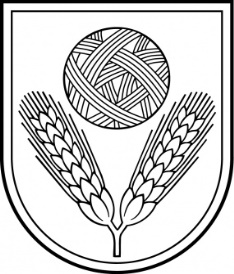 Rēzeknes novada DomeReģ.Nr.90009112679Atbrīvošanas aleja 95A, Rēzekne, LV – 4601,Tel. 646 22238; 646 22231, Fax. 646 25935,e–pasts: info@rezeknesnovads.lvInformācija internetā: http://www.rezeknesnovads.lvNr.p.k.Profesijas kodsAmata nosaukumslikmeAmata alga euro1242201Projekta vadītājs0,5487,002. 242202Projekta koordinators0,31143.242202Projekta koordinators0,31144.242202Projekta koordinators0,31145.242202Projekta koordinators0,31146.242202Projekta koordinators0,3114